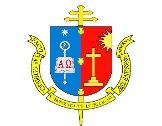   FACULDADE CATÓLICA DE BELÉM – FACBELRodovia BR 316, Km 6, S/Nº, Tel./Fax: (091) 3255-2324        E-mail: institutodomvicentezico@gmail.comDisciplina: Teologia Pastoral II – 5° Semestre / 2020.1Aluno:Professor: Pe. Adriano Sousa Santos, CMATIVIDADE 1 “Constatou-se que a atual paróquia necessita de uma conversão pastoral. Para tanto, será necessário aplicar a eclesiologias do Vaticano II, consolidar a proposta do Documento de Aparecida e concretizar as diretrizes da CNBB que insistem na renovação paroquial”           ( CNBB 100, n° 05, p. 12)    - De acordo Com as leituras sugeridas na aula do dia 04/06, desenvolva uma dissertação sobre A Conversão Pastoral da Paróquia (no mínimo duas laudas). - Data de entrega dia 18/06 – jornadrio15@gmail.comObservação: Ressalto que o NPC2 será o resultado de cinco atividades que encaminharei ao longo do semestre.  Convém não acumular e entregar na data sugerida.Belém, 12 de junho de 2020